НаименованиеОбозначениеФункцияТерминатор(пуск-останов)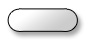 Элемент отображает вход из внешней среды или выход из нее (наиболее частое применение − начало и конец программы). Внутри фигуры записывается соответствующее действие.Процесс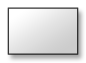 Выполнение одной или нескольких операций, обработка данных любого вида (изменение значения данных, формы представления, расположения). Внутри фигуры записывают непосредственно сами операции, например, операцию присваивания: a = 10*b + c.Решение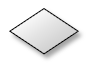 Отображает решение или функцию переключательного типа с одним входом и двумя или более альтернативными выходами, из которых только один может быть выбран после вычисления условий, определенных внутри этого элемента. Вход в элемент обозначается линией, входящей обычно в верхнюю вершину элемента. Если выходов два или три то обычно каждый выход обозначается линией, выходящей из оставшихся вершин (боковых и нижней). Если выходов больше трех, то их следует показывать одной линией, выходящей из вершины (чаще нижней) элемента, которая затем разветвляется. Соответствующие результаты вычислений могут записываться рядом с линиями, отображающими эти пути. Примеры решения: в общем случае − сравнение (три выхода: >, <, =); в программировании − условные операторы if (два выхода: true, false) и case (множество выходов).Предопределенный процесс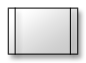 Символ отображает выполнение процесса, состоящего из одной или нескольких операций, который определен в другом месте программы (в подпрограмме, модуле). Внутри символа записывается название процесса и передаваемые в него данные. Например, в программировании − вызов процедуры или функции.Данные(ввод-вывод)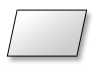 Преобразование данных в форму, пригодную для обработки (ввод) или отображения результатов обработки (вывод). Данный символ не определяет носителя данных (для указания типа носителя данных используются специфические символы).Граница цикла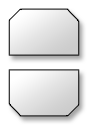 Символ состоит из двух частей − соответственно, начало и конец цикла − операции, выполняемые внутри цикла, размещаются между ними. Условия цикла и приращения записываются внутри символа начала или конца цикла − в зависимости от типа организации цикла. Часто для изображения на блок-схеме цикла вместо данного символа используют символ решения, указывая в нем условие, а одну из линий выхода замыкают выше в блок-схеме (перед операциями цикла).Соединитель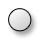 Символ отображает выход в часть схемы и вход из другой части этой схемы. Используется для обрыва линии и продолжения ее в другом месте (пример: разделение блок-схемы, не помещяющейся на листе). Соответствующие соединительные символы должны иметь одно (при том уникальное) обозначение.Комментарий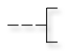 Используется для более подробного описания шага, процесса или группы процессов. Описание помещается со стороны квадратной скобки и охватывается ей по всей высоте. Пунктирная линия идет к описываемому элементу, либо группе элементов (при этом группа выделяется замкнутой пунктирной линией). Также символ комментария следует использовать в тех случаях, когда объем текста в каком-либо другом символе (например, символ процесса, символ данных и др.) превышает его объем.